Vorstellung Behindertenbeauftragte für Studierendeder Hochschule Emden/Leer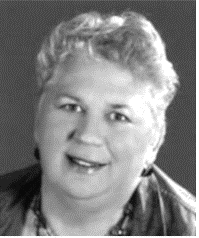 Moin aus Emden,ich bin Karin Homp und seit 2014 an der Hochschule Emden/Leer. Ursprünglich habe ich Sport in Köln studiert mit den Schwerpunkten Reha, Prävention und Wassersport. Inzwischen habe ich selbst einen GdB von 50 und bin schon seit längerem aktive in der AG Barrierefreie Hochschule. Seit Januar 2021 bin ich zur Behindertenbeauftragten der Hochschule Emden/Leer ernannt worden.Sie können mich gerne telefonisch spontan anrufen (offene Telefonsprechzeit montags von 10-13 Uhr) auch um einen persönlichen Termin online oder in Präsens auszumachen. Eine E-Mail an mich ist auch ein guter Weg mich zu erreichen.Die Gespräche mit mir sind grundsätzlich vertraulich und im geschützten Raum.Bitte nehmen Sie mit mir Kontakt auf auch für Hinweise auf Probleme im Studium oder auf dem Campus.Eine Guten Start in Emden wünscht IhnenKarin HompKontaktdaten: 		karin.homp@hs-emden-leer.de Tel.: 0171 8661 980 oder 04921 807 1988Telefonische offen Sprechzeiten: montags von 10-13 UhrPersönliche oder telefonische Termine auf VereinbarungSeit 27.01.2021 zur Behindertenbeauftragten für Studierende der Hochschule Emden/Leer bestellt.Vorbildung/ErfahrungenDiplom Sportwissenschaftlerin mit dem Schwerpunkt Rehabilitation und PräventionMaster-Studium Rehabilitation in Toledo/Ohio/USA mit Fulbright Stipendium, Internationale Behinderten Reisebegleitung und Anbieterin für Behindertensport, Projektleitung Betriebliche Gesundheitsförderung in der Industrie, Fallmanagerin im Bereich Hartz4 Hochschule Emden/LeerSeit: 2014 als Mitarbeiterin von TM Masters, Familienservice, Best4Hel, Vertretung des Behindertenbeauftragte für Beschäftigte der Hochschule Emden/LeerAktuelle Aufgaben an der Hochschule: Gleichstellungsbeauftragte der FB Technik Trainerin Schwimmen HS Sport und jetzt Beauftragte für die Studierenden.